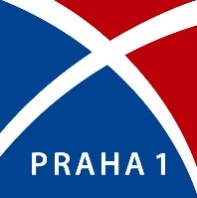 Městská část Praha 1, Úřad městské části, Vodičkova 681/18, 115 68 PRAHA 1P O Z V Á N K Ana 11. (28.) jednání Výboru proti vylidňování centra a pro podporu komunitního života, které se uskuteční dne 25. 1. 2024 od 16:00 hod. v zasedací místnosti č. 212, Úřad městské části Praha 1, Vodičkova 681/18, 115 68 Praha 1Program jednání:Uvítání, prezence, schválení programuSchválení zápisu č. 10/27 a zvolení ověřovatele zápisu č. 11/28Informace k jednání o rozpočtu MČ Praha 1 pro rok 2024 týkající se rozpočtu VPVCRoční zpráva o činnosti Výboru proti vylidňování centra a pro podporu komunitního života za rok 2023 a výhled na rok 2024Negativní vlivy turismu – alkoturismus – rozlučky se svobodouNávrh novely zákona o některých podmínkách podnikání a o výkonu některých činností v oblasti cestovního ruchu – aktuální vývojRůzné ZávěrPotvrzení účasti prosím posílejte tajemníkovi výboru Dorianu Gaarovi, dorian.gaar@praha1.cz.V Praze dne 17. 1. 2024Bronislava Sitár Baboráková, DiSPředsedkyně Výboru proti vylidňování centra a pro podporu komunitního života